ИНФОРМАЦИОННОЕ СООБЩЕНИЕ 
ДЛЯ ДИСТРИБЬЮТОРОВ КОМПАНИИ DR.NONA!Только на Московском складе!!!С 10 по 30 ноября 2021 (включительно) компания объявляет розыгрыш призов!Розыгрыш состоится 1 декабря в 12:00 в Московском офисе.Условия для участия в розыгрыше:Дистрибьютор с 10 по 30 ноября набравший 200 личных очков (можно накопительное) – получит право на участие в розыгрыше. (На 200 очков одно право на участие в розыгрыше, на 400 очков два и т.д.).Призы участникам распределятся таким образом:Главный приз!!! Телевизор Samsung UE43T5202AUXRU, 43", FULL HD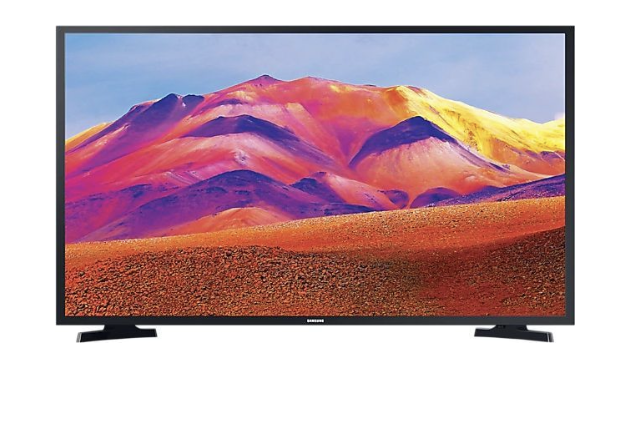 Второй приз!!!  Мультиварка Redmond RMC-M90, черный/серебристый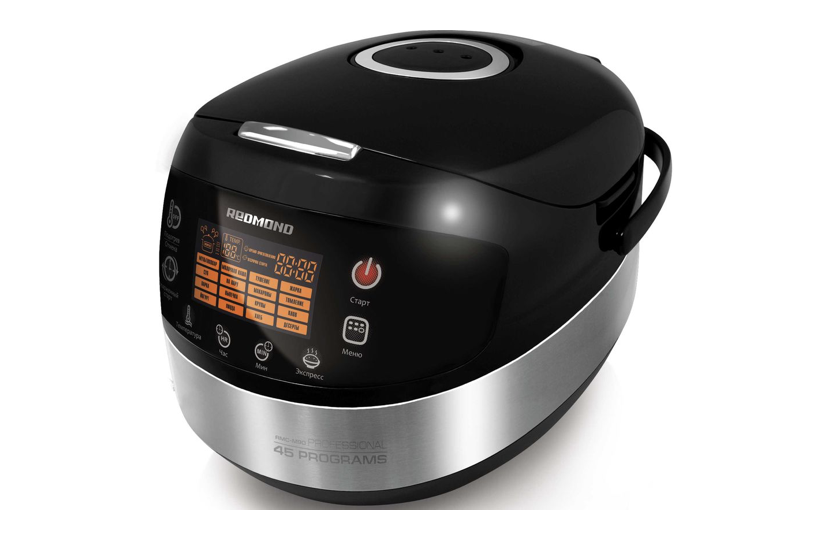 Третий приз!!!Чайник электрический Redmond RK-G233S, черный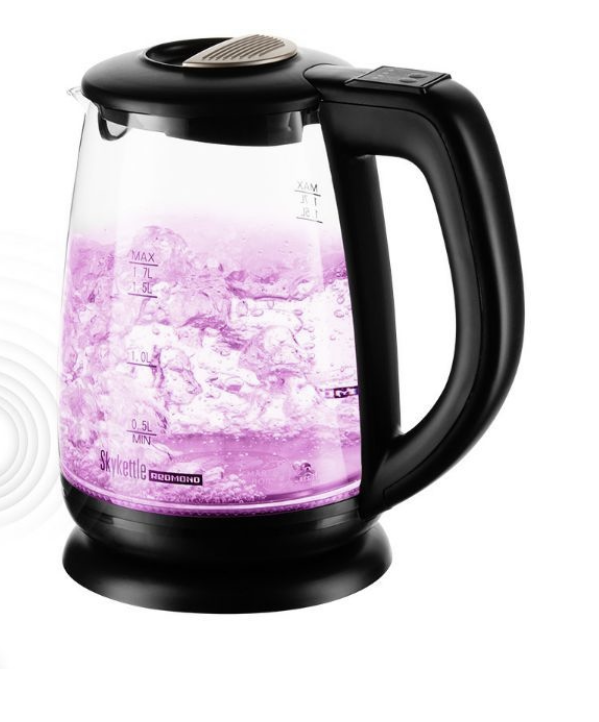 30 утешительных призов !!!       Гало Дезодорант компании Dr.Nona!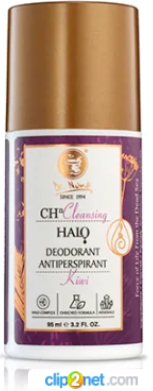 Администрация